STORD SEILFORENINGSeiligsbestemmelserNorgesCup 2.4mR – No 519/9 -20/9 2020 Lervik Havn1 REGLER1.1 Regattaen vil være underlagt reglene slik de er definert i Kappseilingsreglene 2017-2020 og seilforbudets regler.1.2 Klassereglene for 2.4mR-klasseklubben vil gjelde.1.3 Kappseilingsregel 44.1 enders som følger (totørnstraff er erstattet med entørnstraff): «En båt kan ta en entørnstraff når den kan ha brutt en eller flere regler i Del 3 i en hendelse mens båten kappseiler»2 BESKJEDER TIL DELTAGERE2.1 Beskjeder til Deltagere vil bli slått opp på veggen til Servicebygget ved Gjestehavna og kommunisert på skippermøte.3 ENDRINGER I SEILINGSBESTEMMELSENE3.1 Eventuelle endringer i seilings-bestemmelsene vil bli informert om på skippermøte kl 10:00 hver dag.4 SIGNALER PÅ LAND4.1 Signaler på land vil bli gitt på ved Servicebygget ved Gjestehavna.4.2 Når flagg AP vises på land skal ‘1 minutt’ erstattes med ‘ikke mindre enn 30 minutter’ Båtene anmodes om ikke å forlate havnen før AP er tatt ned. 5 TIDSPROGRAM FOR SEILASENE5.1 Registrering ved sjøsetting fredag 19/9. Klasseklubbens egenærklæring skal leveres. Det kan bli gjort tilfeldig kontroll av målebrev, flytesertifikat, lisens, forsikring samt medlemskap i SF og Klasseklubben5.2 Skippermøte begge dager kl 10:00 ved Servicebygget ved Gjestehavna5.3 Planlagt tid for varselsignal  for første start er begge dager kl 10.555.4 Lørdag 19.09 Planlagt 4-5 løp (Ingen start etter kl 17:30)5.5  Søndag 20.09 Planlagt 2-3 løp(Ingen start etter kl 14:30)5.6 Maks 7 seilaser totalt.6 KLASSEFLAGG6.1 Klasseflagg «D» benyttes.7 BANEOMRÅDE7.1 Leirvik Havn på Stord7.2 Alternativ baneområde kan bli valgt pga vindforhold8 LØPENE8.1  Det seiles på kryss-lensbane, med avvisermerke etter kryssmerket8.2 Diagrammet i Tillegg 1 viser løpet, rekkefølgen merkene skal passeres i og hvilken side man skal ha hvert merke på. Den omtrentlige løpslengden vil være ca. 40-50 min.9 MERKER9.1 Merker vil være gule sylinderbøyer og rød bøye med flagg.10 STARTEN10.1 Seilasene startes ved å bruke regel 26. med varselsignalet 5 min før startsignalet10.2 Startlinje vil være mellom oransje flagg på startbåten til Styrboard og bøye til Barbord.10.3 En båt som starter senere enn 5 minutter etter startsignal vil bli scoret DNS (startet ikke) uten en høring. Dette endrer regel A4 og A5.10.4 Ny start. Nytt signal vil bli gitt 3-4 minutter etter at siste båt er i mål. Mellom 3-4 regatta på lørdagen blir det ca 10-15 min pause.11 ENDRE NESTE LEGG AV LØPET11.1 Regattakomiteen vil ikke endre neste legg av løpet.12 MÅL12.1 Mållinjen vil være mellom norsk flagg akter på startbåten til Barbord og rød bøye med rødt flagg til Styrbord.13 STRAFFESYSTEMRegel 44.1 endret slik at totørnstraff er erstattet med entørnstraff14 MAKSIMAL- OG IDEALTIDER14.1 Maximaltid til første merke er 30 min.14.2 Hvis ingen båt har passert Merke 1 innen tidsfristen for Merke 1, vil seilasen bli annullert.14.3 Maksimaltid for første båt å fullføre løpet er 90 minutter.14.4 Hvis ingen båt har passert Mål innen tidsfristen for målgang, vil seilasen bli annullert.14.4 Båter som ikke fullfører innen 20 min etter den første båten som har seilt løpet og fullført noteres som DNF (Fullførte ikke) uten en høring. Dette endrer reglene 35, A4 og A5.15 PROTESTER OG SØKNADER OM GODTGJØRELSE15.1 Protester og søknader om godtgjørelse eller gjenåpning skal leveres innen den relevante tidsfristen.15.2 Protestfristen er det som er senest av enten 60 minutter etter at siste båt har fullført dagens siste seilas, eller at regattakomiteen gir signal om ingen flere seilaser den dagen.15.3 Beskjed om protester vil bli informert om innen 15minutter etter protestfristens utløp for å underrette deltagere om høringer hvor de er parter eller er nevnt som vitner. Høringene vil fine sted, på egnet sted.15.4 På den siste programfestede dagen for seilasene skal en søknad om godtgjørelse basert på en protestkomiteavgjørelse leveres senest innen 20 minutter etter at avgjørelsen ble slått opp. Dette endrer RRS62.216 POENGBEREGNING16.1 Systemet for poengberegning er lavpoengsysetmet i Appendix A16.2  Fire (4) seilaser må fullføres for at det skal være en gyldig serie.16.3	 (a) Når færre enn 4 seilaser har blitt fullført, vil en båts poeng for serien være dens totale poengsum.(b) Når 5 seilaser eller flere er fullført, vil båtens poeng være dens totale poengsum minus dens dårligste poeng.16.4 Resultatet fra regattaen inngår i 2.4mR-klassens NorgesCup17 SIKKERHETSBESTEMMELSEREn båt som trekker seg fra en seilas skal underrette regattakomiteen så snart som mulig på mobil 903 59 588 eller ved å praie startfartøy.18 BYTTE AV UTSTYR18.1 Bytte av skadet eller tapt utstyr vil ikke tillates uten at der er autorisert av regattakomiteen. Søknad om bytte skal gjøres tik komiteen ved første rimelige anledning.19 KOMITEBÅTER19.1 Komitebåter vil være Seilebåt, Askeladden og RIB20 BÅTPLASSER20.1 Båter skal oppbevares på deres tildelte plasser i Leirvik Gjestehavn mens de er i havnen.21 RESTRIKSJONER PÅ Å TA BÅTER PÅ LAND21.1 Båter skal ikke tas på land i løpet av regattaen annet enn med, og i samsvar med betingelsene i, skriftlig forhånds-tillatelse fra regatta-komiteen.22 DYKKERUTSTYR OG PLASTBASSENGER22.1 Undervannspusteutstyr og plastbassenger eller lignende skal ikke benyttes rundt kjølbåter mellom klarsignalet for første seilas og slutten av regattaen.23 RADIOKOMMUNIKASJON23.1 Det er ønskelig at de skal være en VHF i hver båt. Arbeidskanal vil bli oppgitt på Skippermøte.24 PREMIER24.1 Det blir tildelt premie til 1/3 av båtene.25  ANSVARSFRASKRIVELSE25.1 Deltagere i regattaen deltar ene og alene på eget ansvar. Se regel 4, Avgjørelse om å kappseile. Den organiserende myndighet vil ikke akseptere noe ansvar for skade på materiell eller person eller dødsfall inntruffet i forbindelse med, før, under eller etter regattaen.26 FORSIKRING26.1 Hver deltagende båt skal være forsikret med gyldig ansvarsforsikring.27 NYTTETRAFIKK i LERVIK HAVN27.1 Ta hensyn til Ambulansebåt og Hurtigbåter.28 YTTERLIGERE INFORMASJONFor ytterligere informasjon vennligst kontakt Torodd Olsen på mobil 930 59 588Tillegg 1Beskrivelse av løpetStart, 2,3,1,2,3,1 og målBeskrivelse av merkeneMerke 1 vil være oransje sylinderbøyeMerke 2 vil være oransje sylinderbøyeMerke 3 vil være rød bøye med flaggMerke 4 vil være rød bøye med flaggStartmerker vil være merke 1 og oransje flagg på StartbåtMålmerker vil være merke 4 og norsk flagg på Startbåt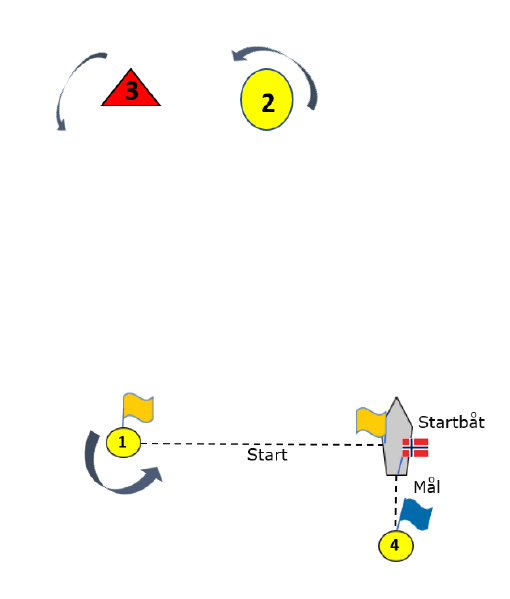 